Nom: RutherfordNom au complet: Ernest Rutherfordnationalité: britaniquePériode de temps:1871-1937Découverte: que les rayons alpha consistent en un flux d'atomes d'hélium liés positivement, c'est-à-dire des atomes sans leurs électrons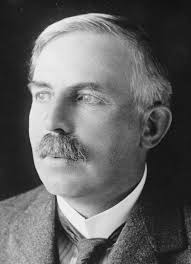 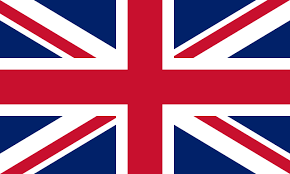 